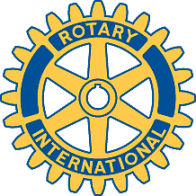 Rotary Club of Carleton Place and Mississippi MillsMeeting of 10 August 2015Twelve members and three guests were present for a meeting held at the Carleton Place and Beckwith Heritage Museum where we were hosted by the museum manager Jennifer Irwin. A short business meeting was held during which the acquisition of a new tent with Rotary insignia was discussed. As a result of very generous donations by Rotarians Wes and Brenda a motion was passed to purchase a tent from a supplier in the region. Members expressed their sincere thanks for these donations as the tent will certainly help improve Rotary visibility at our outdoor projects.Jennifer Irwin, the sole employee of the museum, spoke to us about the interesting history of the beautiful stone building which is owned by the Town of Carleton Place and now houses the museum; from its initial use as the Town Hall (and jail) from 1872 to 1879 and then as the Victoria Public School until 1969. It has subsequently housed the museum and, for a time, the Hall of Valor. She then took us on a tour of the museum and its large collection of artifacts, many of which brought back childhood memories to this elderly scribe. The Club wishes to thank Denis Burn, owner of Leatherworks Catering, and a great “Friend of Rotary” for his unexpected and generous donation of the buffet dinner which was enjoyed by all. Denis also makes a significant contribution to the Club’s Christmas Dinner for over 100 seniors from Carleton Place and Mississippi Mills. Thank you Denis.  